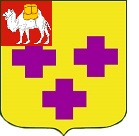 Собрание депутатов города ТроицкаЧелябинской областиПятый созыв Десятое заседаниеР Е Ш Е Н И Еот 28.04.2016г. № 62      г. ТроицкО внесении изменений в решение Собрания депутатов города Троицка от 27.08.2008 года № 182 «Об оплате труда работников, замещающих должности, не отнесенные к должнос-тям муниципальной службы, и осу-ществляющих техническое обеспече-ние деятельности органов местного самоуправления города Троицка»В соответствии с Трудовым кодексом Российской Федерации, Бюджетным кодексом Российской Федерации, Федеральным законом от                     6 октября 2003 года № 131-ФЗ «Об общих принципах организации местного самоуправления в Российской Федерации», Уставом города Троицка, Собрание депутатов города Троицка РЕШАЕТ:Внести в Положение об оплате труда работников, замещающих должности, не отнесенные к должностям муниципальной службы, и осуществляющих техническое обеспечение деятельности органов местного самоуправления города Троицка, утвержденное решением Собрания депутатов города Троицка от 27.08.2008 года № 182, следующие изменения:1) подпункт 4 пункта 4 изложить в следующей редакции: «4) ежемесячное денежное поощрение – в размере до 100% должностного оклада;»;2) пункт 8 изложить в следующей редакции:«8. Порядок поощрения и премирования работников, замещающих должности, не отнесенные к должностям муниципальной службы, и осуществ-ляющих техническое обеспечение деятельности органов местного самоуправ-ления города Троицка определен в приложении 1 к настоящему Положению (приложение 1 к настоящему решению).Порядок начисления единовременной выплаты при предоставлении ежегодного оплачиваемого отпуска и материальной помощи работникам, замещающим должности, не отнесенные к должностям муниципальной службы, и осуществляющим техническое обеспечение деятельности органов местного самоуправления города Троицка определен в приложении 2 к настоящему Положению (приложение 2 к настоящему решению).»;3) пункт 12 дополнить абзацем следующего содержания:«Использование экономии по фонду оплаты труда структурными подразделениями исполнительно-распорядительного органа местного самоуправления, обладающими правами юридического лица, осуществляется по согласованию с главой города.».Контроль за исполнением настоящего решения поручить постоянной комиссии по финансово-бюджетной и экономической политике (Чухнин В.Ю.).Настоящее решение опубликовать в газете «Вперед».Настоящее решение вступает в силу со дня его официального опубликования.Председатель Собрания депутатов города Троицка							      В.Ю. ЧухнинГлава города Троицка							      А.Г. Виноградов